Муниципальное бюджетное общеобразовательное  учреждениесредняя школа №6Внеклассное мероприятиеУтренник «В гостях у матушки природы»начальные классыРазработан учителем  1 категорииАхметшиной Марсельёй Шамильевнойг.АльметьевскУтренник «В гостях у матушки природы»Цели:реализация возможностей каждого ребенка (открыть в себе новые способности и таланты, развивать уже имеющиеся навыки);развитие таких психических процессов у детей как активность, уверенность в себе, умение работать в коллективе.воспитание моральных, нравственных, патриотических качеств.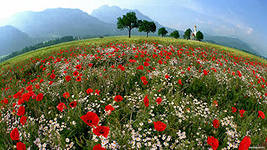 Ведущий:Есть просто храм. Есть храм науки.А есть ещё природы храм.С лесами тянущими руки,Навстречу солнцу и ветрам.Он свят в любое время суток.Открыт для нас в жару и стынь.Входи сюда- будь сердцем чуток,Не оскверняй её святынь.Песня «Здравствуй, Родина моя»1.На Земле исчезают цветы, С каждым годом заметнее это.Меньше радости и красоты                            Оставляет нам  каждое лето.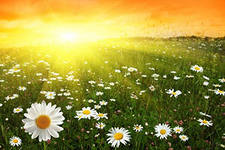 2.Откровенье цветов луговых.Нам понято было едва ли,Беззаботно топтали мы ихИ безумно, безжалостно рвали.3.В нас молчало безумное –СТОЙ!Нам казалось всё мало, всё мало,А потом в толчее городскойМы охапки тащили устало.4.И не видели, как из под ног,Молчаливо, дыша еле-елеОбречённо глядел василёк.Безнадёжно гвоздики глядели.Инсценировка стихотворения «Ребёнок и мотылёк»Мальчик: Мотылёк, как же так?Целый день ты леталИ совсем не устал?Расскажи, как живёшь.Что ты ешь? Что ты пьёшь?Где твой мир? Где твой дом?!Мотылёк: Я живу на лугах и в садах, и в лесах,Я летаю весь день в голубых небесах.Солнце ласковый свет озаряет мой кров.Мне еда и питьё ароматы цветов,Но живу я не долго - не более дняБудь же добрым со мной и не трогай меня.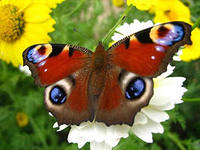 Танец мотыльков. Под песню Медуницы  из кинофильма «Незнайка с нашего двора»5.Мы безмерно богаты.                              6. Как же, фауна дескать                      В наших чащах и рощах                                  Как же наше богатство Столько всяких пернатых                              На полях, в перелесках Просто диву даёшься,                                    Так сказать птичье царство? Но спросите иного,                                          Птичье царство и только?Что он знает о птицах                                      Ну, дрозды, ну синички      Пусть ответит толково                                    Где запомнишь все клички.                     И глядя удивится.                                             (Беседа учителя с детьми по содержанию стихотворения)Учитель: Ребята, а вы согласны с последними строчками стихотворения? Почему? Дети: Каждая птица особенна. У каждой птицы свой характер. дом…)Учитель:  Правильно. Нередко бывает так, что название птицы связано с её характером. Например, синичку назвали так, потому что она синькает «синь-синь»; кукушка кукует. Трясогузка потрясывает хвостиком…Каждое живое существо на Земле имеет своё место. И от ребят требуется бережное отношение ко всему живому.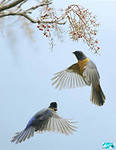 Викторина1.Название какого ядовитого растения леса связано с названием птицы?2.У каких птиц тело покрыто не перьями, а чешуёй?3.Какую птицу называют водяным воробьём?4.Какие птицы прилетают раньше?Сценка  «Птицы»1 птенец: Хочу букашку, червячка.-Давай комарика, жучка.2 птенец:А мне бы до обеда хотя бы короеда.Птица-отец: Скворец-заботливый отец И всё, что есть в меню.Из рощи в дом несёт скворецИ кормит ребятню.                                                                          РебусыЛАС  •                   С3Ж                                                                                                                , ЖДЬУчитель: Найдите лишнее словоДети:дождьУчитель: Почему?Дети: Дождь- это явление природы, а остальные отгадки-названия птиц.Ведущий:Дождик прошёл по садовой дорожке,Капли на ветках висят, как серёжки.Тронешь берёзку,  она встрепенётсяИ засмеётся, до слёз засмеётся.Дождь прошуршал по зелёному лугу.Даже цветы улыбнулись друг другу.В чашечках листьев, на каждой травинке,По огонёчку, по серебринке.Танец с зонтиками под « Лучшую песню для детей»  из из кинофильма «Незнайка с нашего двора» (Неожиданно  появляется  Травяная  ведьма)Травяная  ведьма: А что это вы тут собрались? Кто вас звал?А это что за девчонка бегает?(Входит девочка Ромашка, собирая цветы)девочка Ромашка:Много трав растёт полезныхНа земле страны родной.Могут справиться с болезньюМята, пижма, зверобой.Травяная  ведьма: Я хочу тебе . дружок дат в букет ещё цветок.девочка Ромашка:Отгадала твой обман! Посмотрите вот дурман.Ядовитая трава, Разболится голова, от подарка твоегоЗабирай назад его.(Дети прогоняют ведьму)Учитель:Ох уж эта травяная ведьма! Так и норовит сделать какую-нибудь гадость.То корешок ядовитый подсунет, то травку несъедобную.Ой, вот опять идёт.Ведьма: Я одумалась , ребята, Лучше вместе в лес пойдёмИнарвём шалфей и мятуС корешками их сорвём.Ромашка: Поняла я, братцы,  сразуХитрый замысел её.Ученик 6: Мы растенья эти знаем,Бережём и охраняем..От таких лихих, как этаСобирательниц букетов.Ученик 7: В книгу Красную ониУж давно занесены.Мы их рвём не на потехуОтнесём мы их в аптеку,Из даров лесного царстваЛюди делают лекарства.Травяная  ведьма: А цветы вы разве знаете на лугах?Разве цените?Всё травой называете.И с деревьями тожеРоща в общем и целом.Ель от пихты не можете отличить грешным делом.Ни за что не в ответе.Словно самую малостьВам на этой планетеЖить и править осталось.Учитель:Ну что ты ,ведьмочка, обиделась? Ребята знают и ценят природу.И почему ты решила, что они ничего не знают?Ведьма:А пусть они ответят на мои вопросы. Тогда я поверю, что они любят природу.Какое животное носит дитя в сумке? (кенгуру )Почему зайцы дрожат? (греются)Какая самая длинная змея? (анаконда)Самый прожорливый хищник планеты? (стрекоза)Какое дерево цветёт позднее всех. ( липа)Назови лишнее: фазан, сазан, рябчик, глухарьРаздели на группы: липа, дурман, малина, белена, крапива.Продолжи ряд: девясил, подорожник…(Входят ребята, переодетые в грибы)Учитель: А кто это пришёл?Ведьма: А это мои друзья.«Грибы загадывают загадки»Боровик: Под старой сосной, где склонился пень-старикОкружён своей семейкой, первым найден … боровикЛисичка:Очень дружные сестричкиХодят в рыженьких беретахОсень в лес приносят летом-Золотистые …лисичкиСыроежка:Вдоль лесных дорожекМного белых ножек.В шляпках разноцветных,Издали приметных.Собирай не мешкай! Это …сыроежкиМухомор:Пучеглазый мухоморБоком сел на косогор.Не пойдём на косогорНам не нужен…мухоморВедьма:Вот какие у меня грибочки. А вы про них ничего не знаете.Ведущий:    А вот и нет! Мы знаем , что грибы могут заменить мясо.Ученик 8:   А самый питательный гриб- это шампиньон и белые грибы.Ученик 9:   А домовой гриб может съесть дом,  он разрушает древесину.Ученик 10:Гриб-дождевик называют дедушкин табак или галкина баня.  Ученик 11:  Авы знаете, что белка заготавливает до 600г сухих грибов.А быстрее всех трубчатых грибов  растёт подберёзовик. Он вырастает по 4-5см в сутки.    Ведьма: Надоели  ваши  разговоры, а петь вы умеете?Дети поют частушкиСписок литературы:1.«Начальная школа»  журналы 1972г., 1984г.,1987г.2.Стихи Габдуллы  Тукая3.Интернет ресурсы.